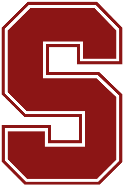 PLEASE CONSIDER JOINING THE SHERRARD MIDDLE SCHOOL BOOSTERS** YOUR SUPPORT IS APPRECIATED**Next Booster Meeting Thursday, August 25th @ 6pm in cafeteriaCOST: $20.00 PER PERSON**** MEMBERSHIP OPEN TO PARENTS/GRANDPARENTS/AUNTS AND UNCLES/NEIGHBORS AND ALL STUDENTS********ALL MEMBERS GET FREE ADMISSION TO SPORTING EVENTS HELD AT SHERRARD MIDDLE SCHOOL********exclude tournaments, playoffs, and championships****CUT AND RETURN TO SCHOOL IN AN ENVELOPE MARKED BOOSTERSMEMBER NAME______________________________PHONE#____________________STUDENT/STUDENTS NAME AND HOMEROOM TEACHERAMOUNT ENCLOSED:                                       